       Regional Service Council Minutes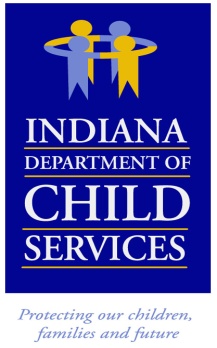 Region # 	15	    Meeting Date: 		July 15, 2020				Meeting Location: 	Ripley County DCS, Versailles 47042			Council Members Present:Sandy Ante, Dearborn/Ohio Local Office DirectorDenise Burton, Decatur Local Office DirectorGary Keith, Jefferson Local Office DirectorMichelle Smith, Ripley Local Office DirectorTeresa Patrick, Switzerland Local Office DirectorAlyssa Shelton, Jefferson DCS SupervisorCouncil Members Present by proxy:Morgan Thomas, Ripley County Probation (Ripley Co Judge per Shannon Schmaltz)Jennifer Sturges / Proxy for Judge Day, Decatur CircuitCouncil Members Absent:Michelle Russell, Region 15 RMJon MacMurdo, Dearborn DCS SupervisorEmily Jackson, FCM/Ripley County FCMK-Lynn Minor, Jefferson FCMDavid Sutter, Jefferson County ProsecutorAdam Rauch / Proxy for Judge Humphrey, Dearborn CircuitStacey Beauchamp, Advocates for ChildrenJackie Murray, Foster ParentKerri Fox, Foster ParentOthers in Attendance: Erica Roberts, Community Partner/IHBS	eroberts@ihbs.us Nick Miller, Community Partner/IHBS	nmiller@ihbs.usSara Middendorf					smiddendorf@nyap.org Gabriela Quinones-Cuellar, Youth Villages	Gabriela.Quinones-Cuellar@youthvillages.org Mallory Dickey					Mallory.Dickey@youthvillages.orgKathy Seymour						Kathy.seymour@abbott.com  Liz Stauth						Liz.Stauth@anthem.com Teresa Nobbe, DCS Clerical			Teresa.Nobbe@dcs.in.gov Meeting MinutesMeeting Called to Order at: 	2:00 pmWelcome/Roll Call – Introductions completedApproval of  Minutes:  Denise Burton made a motion to approve January 15, 2020 minutes; Michelle Smith seconded; all in favor.PROGRAMS/COMMITTEE REPORTS:  Community Partners / Erica Roberts & Nick MillerQuarterly, Referral, Budget & Flex fund reportsErica went over data; referrals are up Shared success storiesPurchased safety & hygiene items to keep on hand for families in needRegional Finance Manager - Belinda Foreman (absent)Regional Services Coordinator – Austin Hollabaugh (absent)Sandy reported Family Preservation Services began June 1st Biennial Plan Goal:  Provider PresentationsJill Reagan, Valle Vista health System (Greenwood)Outpatient services are virtual at this time (may be good if transportation is a barrier) Level of Care Assessments are free but not doing virtual at this time; they are working to provide this in the future.For a residential referral it would be helpful to include:  any clinical information and, if applicable (psych testing, legal history & information from previous placements).  If additional info is needed they will contact you.  Direct Admit Form which can be used to secure an inpatient bed in advance for a patientGirls Residential Unit Referral formUNFINISHED BUSINESS	NEW BUSINESSPUBLIC BUSINESSGabriela Quinones-Cuellar, Youth Villages:  They are a Family Preservation Provider for Region 15 and currently have openings.Kathy Seymour, Abbott/Redwood:  If any of the COVID 19 health screening questions are “Yes”, that individual will not be screened that day.  Once all screening questions are “No” they will be screened.Currently working on extensions as they have to be updated manually; if you have an emergent need please contact Kathy.Next Meeting Date, Location and Time:October 21, 2020 / Ripley DCS Training Room / 2:00 pm.Meeting Adjourned at: 	2:30 pm.Denise Burton made a motion to adjourn; Michelle Smith seconded; all in favor